*Playoff dates are tentative, based on FHS Varsity Football playoff status.  Additional dates may be scheduled as needed. Also remember the following 2017 winter and spring events:Weds., January 17  – Winter Concert Weds., May 2 – Spring ConcertMonday, May 28  – Memorial Day Parade 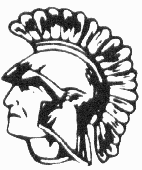 500 Elizabeth Avenue, Somerset, NJ  08873732-302-4200      Dan Berz ext. 6617                        Eric Diaz  ext. 6617Dear FHS Band Parent,Attached for your convenience is our 2017 FHS Band/Color Guard rehearsal and performance calendar. It shows all of our practice and performance events from the opening of school through the end of our fall season in November. It will assist you in helping your child meet his/her commitment to the FHS Warrior Marching Band during the coming months.Please note the following:Dates and times are accurate to the best of our knowledge.  During the season we will distribute a weekly schedule with additional details as needed and any updates or changes that may be necessary.  We will do our best to keep you and your child informed in a timely manner.Note that our after-school rehearsal schedule ends with the conclusion of our competition season (USBands NJ State Championship) on October 28.  Students are still responsible, however, for the remaining performance events on the calendar.  Attendance is expected at the November 23rd  (Thanksgiving) football game and at any additional playoff games for which the varsity football team qualifies. Also remember the following 2017 winter and spring events:Wed., January 17  – Winter Concert Wed., May 2 – Spring ConcertMonday, May 28  – Memorial Day Parade Thank you for helping us make your child’s participation in the Warrior Marching Band a smooth-running and enjoyable experience.September 2017September 2017September 2017September 2017September 2017September 2017September 2017SundayMondayTuesdayWednesdayThursdayFridaySaturday28 Band Camp7:30 – 4:00 PM29 Band Camp7:30 – 4:00 PM6:00 – 8:30 PM30 Band Camp7:30 – 4:00 PM6:00 – 8:30 PM31 Band Camp –7:30 – 4:00 PM6:00 – 8:30 PM1 Band Camp –7:30 – 4:00 PM(Parent Performance Day)2 NO REHEARSAL3OFF4OFF5 Rehearsal 3:30 – 5:45 p.m.6 Rehearsal 3:30 – 5:45 p.m.7 Rehearsal 3:30 – 5:45 p.m.8 Football @ Phillipsburg7 PM9 Rehearsal –9:30 a.m. – 12:30 p.m.10OFF11OFF12 Rehearsal 3:30 – 5:45 p.m.13 Rehearsal (1st Day of School)3:30 – 5:45 p.m.14 Rehearsal 3:30 – 5:45 p.m.15  Football vs. Montgomery7 PM16 Rehearsal 9:30- 12:30 PM17OFF18OFF19 Rehearsal 3:30 – 5:45 p.m.20 Rehearsal 3:30 – 5:45 p.m.21  Rehearsal  (No School)9:30 – 12:30 PM22 Football vs Westfield (No School)7PM23 Competition @ Piscataway Times TBA24OFF25OFF26 Rehearsal 3:30 – 5:45 p.m.27 Rehearsal 3:30 – 5:45 p.m.28 Football @ Hunterdon Central7PM29 Rehearsal 3:30 – 5:45 p.m.30 Rehearsal 9:30 – 12:30 PMOctober 2017October 2017October 2017October 2017October 2017October 2017October 2017SundayMondayTuesdayWednesdayThursdayFridaySaturday1OFF2OFF3 Rehearsal 3:30 – 5:45 p.m.4 Rehearsal 3:30 – 5:45 p.m.5 Rehearsal 3:30 – 5:45 p.m.6 Rehearsal 3:30 – 5:45 p.m.7 Competition @ SomervilleTimes TBA8OFF9OFF10 Rehearsal 3:30 – 5:45 p.m.11 Rehearsal 3:30 – 5:45 p.m.12 Rehearsal 3:30 – 5:45 p.m.13 Football vs. Union 7PM14 USBands Yamaha Cup MetLife Stadium Times TBA15OFF16OFF17 Rehearsal 3:30 – 5:45 p.m.18 Rehearsal 3:30 – 5:45 p.m.19 Rehearsal 3:30 – 5:45 p.m.20 Football vs. Bridgewater7PM21Competition @ Ridge HSTimes TBA22OFF23OFF24 Rehearsal 3:30 – 5:45 p.m.25 Rehearsal – 1:00 – 3:30 p.m.(Parent/Teacher  Conferences - ½ Day of School)26 Rehearsal – 1:00 – 3:30 p.m.(Parent/Teacher  Conferences - ½ Day of School)27 Football @ Hillsborough7PM(Parent/Teacher Afternoon Conferences - ½ Day of School)Rehearsal TBA28 NJ State Competition @Rutgers Times TBA29OFF30OFF31 End of season/after school rehearsals 30 31November 2017November 2017November 2017November 2017November 2017November 2017November 2017SundayMondayTuesdayWednesdayThursdayFridaySaturday123 Football vs. Linden7PM456789 NJEA Convention (No Events Scheduled) (No School)10 Tentative Football Playoff*(note – attendance is expected at  all performance events)11 Tentative Football Playoff*(note – attendance is expected at  all performance events)121314151617181920212223 Football @ Piscataway (note – attendance is expected at  all performance events)24252627282930